Using appropriate design tools, design an interactive website to meet a client needsFor the website I am about to create, I have decided to choose between these two templates because I feel that it would suit my portfolio the best.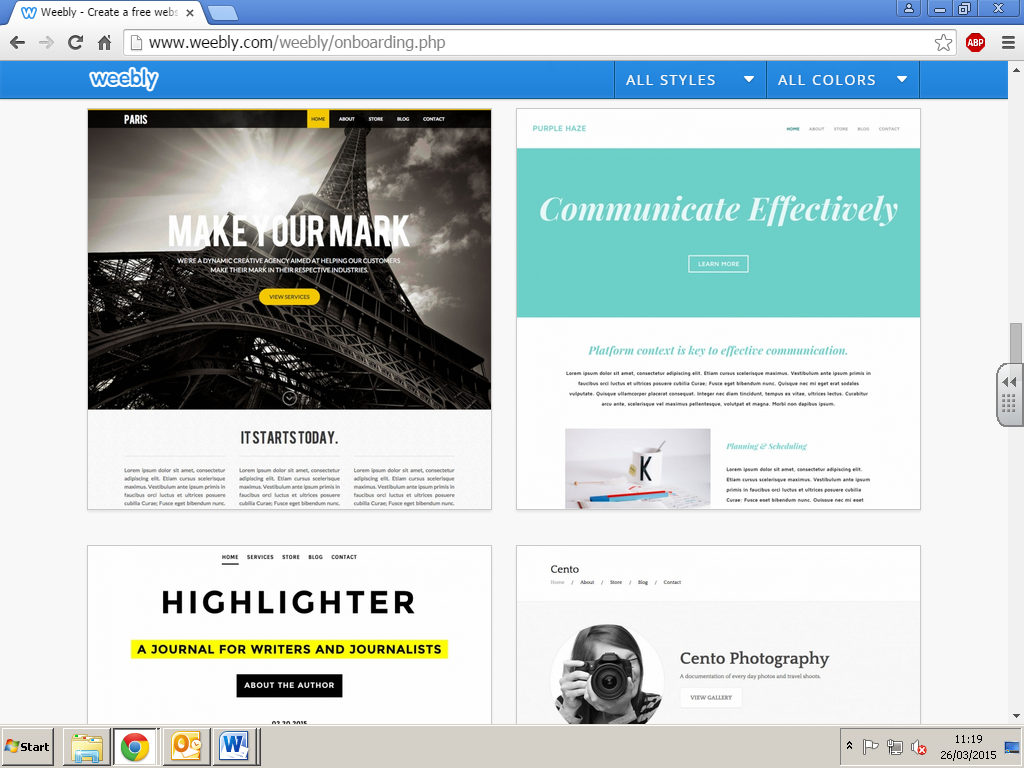 I have chosen this template because I feel that for a portfolio the design is both sleek and simple, it has a white background and black text along with the brightness of the blue header at the top of the page. Looking at this design It will be able to benefit me as it includes both images and text, compared to the template on the right, it doesn’t. Work that I will place into my portfolio will contain images, so if the template to the right doesn’t allow images at all, this template will be best suitable for the portfolio I will create.This template design would suit my portfolio best as it makes the writing stand out, provided by the fact that it has a black background and writing. Most work that I will post onto the portfolio that I will create will be text based, so therefore if I were to choose this design it would benefit most of my written work. I do also have pictures included in my work, although I don’t think that the black background would affect it as it should make all imaged stand out anyway.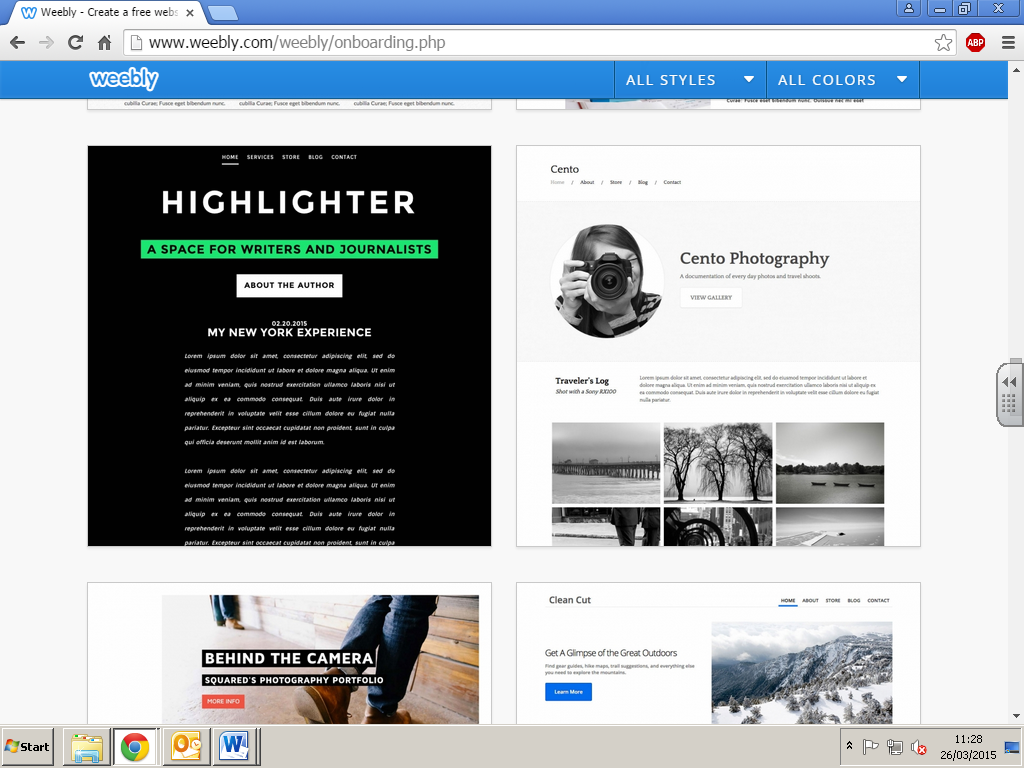 